1.  Порядок определения размера платы за оказание услуг, которые являются необходимыми и обязательными для предоставления муниципальных услуг органами местного самоуправления Тулунского муниципального района и предоставляются организациями, участвующими в предоставлении муниципальных услуг органами местного самоуправления Тулунского муниципального района (далее - Порядок) разработан в соответствии с частью 3 статьи 9 Федерального закона от 27.07.2010 года № 210-ФЗ «Об организации предоставления государственных и муниципальных услуг».2. Настоящий Порядок разработан в целях установления экономически обоснованных размеров платы за оказание услуг, которые являются необходимыми и обязательными для предоставления органами местного самоуправления 	Тулунского муниципального района муниципальных услуг, сокращения расходов граждан и организаций, связанных с получением муниципальных услуг, утверждения (формирования) единого подхода (правил) определения размера платы за их оказание, а также в целях защиты интересов потребителей от необоснованного изменения цен и оснований для их пересмотра.3. Настоящий Порядок используется для решения следующих задач:а) обеспечения единой системы оценки экономических и финансовых характеристик необходимых и обязательных услуг;б) разработки методик расчета размера платы за оказание необходимых и обязательных услуг.4. Настоящий Порядок распространяется на услуги, которые являются необходимыми и обязательными для предоставления муниципальных услуг органами местного самоуправления Тулунского муниципального района, предоставляемые организациями, участвующими в предоставлении муниципальных услуг органами местного самоуправления Тулунского муниципального района (далее – органы местного самоуправления).5. Органы местного самоуправления разрабатывают методики определения размера платы за оказание услуг, которые являются необходимыми и обязательными для предоставления муниципальных услуг органами местного самоуправления (далее – необходимые и обязательные услуги) и предоставляемых организациями, подведомственными указанным органам местного самоуправления (далее - методика).6.  Методика должна содержать:а) обоснование затрат, на оказание необходимых и обязательных услуг;б) пример расчёта платы за оказание необходимых и обязательных услуг на основании методики;в) порядок пересмотра размера платы за оказание необходимых и обязательных услуг.6. Предельный размер платы за оказание необходимых и обязательных услуг устанавливается органами местного самоуправления в соответствии с действующим законодательством и разработанной методикой.7. Размер платы за оказание необходимых и обязательных услуг должен целиком покрывать издержки организаций на их оказание и не может превышать экономически обоснованных расходов на их оказание.8. Размер платы за оказание необходимых и обязательных услуг, полномочия по которым переданы законами Иркутской области, устанавливается в соответствии с нормативными правовыми актами субъекта Российской Федерации.9. Органы местного самоуправления готовят проекты муниципальных правовых актов об утверждении методик, а также предельных размеров платы за необходимые и обязательные услуги, и обеспечивают соответствие указанных проектов действующему законодательству.10. Проекты муниципальных правовых актов, указанные в пункте 9 Порядка, подлежат публичному обсуждению путем их размещения на официальных сайтах органов местного самоуправления в информационно-телекоммуникационной сети «Интернет».11. Методика, а также предельные размеры платы за необходимые и обязательные услуги утверждаются муниципальными правовыми актами органов местного самоуправления Тулунского муниципального района с учетом результатов публичных обсуждений.12. Пересмотр размера платы за оказание необходимых и обязательных услуг осуществляется не чаще одного раза в год не позднее 1 декабря года, предшествующего очередному финансовому году.13. Организации обязаны предоставлять гражданам и юридическим лицам достоверную информацию о перечне необходимых и обязательных услуг и размере платы за их оказание по форме согласно приложению к настоящему Порядку.Приложение к Порядку определения размера платы                                                        за оказание услуг, которые являютсянеобходимыми и обязательными дляпредоставления муниципальных услугорганами местного самоуправления Тулунского муниципального района и предоставляются организациями, участвующими в предоставлении муниципальных услуг органами местного самоуправления Тулунского муниципального районаФормаИНФОРМАЦИЯО ПЕРЕЧНЕ И РАЗМЕРАХ ПЛАТЫ ЗА ОКАЗАНИЕ УСЛУГ, КОТОРЫЕ ЯВЛЯЮТСЯ НЕОБХОДИМЫМИ И ОБЯЗАТЕЛЬНЫМИ ДЛЯ ПРЕДОСТАВЛЕНИЯ МУНИЦИПАЛЬНЫХ УСЛУГ ОРГАНАМИ МЕСТНОГО САМОУПРАВЛЕНИЯ ТУЛУНСКОГО МУНИЦИПАЛЬНОГО РАЙОНА, ПРЕДОСТАВЛЯЕМЫХ          ______________________________________________________          ______________________________________________________(наименование организации)Руководитель организации:                              ____________                                          ____________                                            (подпись)                                                                        (дата)Об утверждении Порядка определения размера платы за предоставление услуг, которые являются необходимыми и обязательными для предоставления муниципальных услуг органами местного самоуправления Тулунского муниципального района и предоставляются организациями, участвующими в предоставлении муниципальных услуг органами местного самоуправления Тулунского муниципального района    Руководствуясь ст. 9 Федерального закона от 27.07.2010 года № 210-ФЗ «Об организации предоставления государственных и муниципальных услуг», ст. 17 Федерального закона от 06.10.2003 года № 131-ФЗ «Об общих принципах организации местного самоуправления в Российской Федерации», руководствуясь Уставом муниципального образования «Тулунский район»,  Дума Тулунского муниципального районаРЕШИЛА:1. Утвердить Порядок определения размера платы за предоставление услуг, которые являются необходимыми и обязательными для предоставления  муниципальных услуг  органами местного самоуправления Тулунского муниципального района и предоставляются организациями, участвующими в предоставлении муниципальных услуг органами местного самоуправления Тулунского муниципального района (прилагается).2. Органам местного самоуправления Тулунского муниципального района  в срок до 1 декабря 2012 года:а) разработать и утвердить в соответствии с Порядком, указанным в пункте 1 настоящего решения:- методики определения размера платы за оказание услуг, которые являются необходимыми и обязательными для предоставления муниципальных услуг органами местного самоуправления Тулунского муниципального района и предоставляются организациями, участвующими в предоставлении муниципальных услуг органами  местного самоуправления Тулунского муниципального района;- предельные размеры платы за оказанные услуги, которые являются необходимыми и обязательными для предоставления муниципальных услуг органами местного самоуправления Тулунского муниципального района и предоставляются организациями, участвующими в предоставлении муниципальных услуг органами  местного самоуправления Тулунского муниципального района;б) обеспечить размещение на официальных сайтах органов местного самоуправления Тулунского муниципального района, в региональной государственной информационной системе «Портал государственных услуг Иркутской области» и сайтах подведомственных организаций в информационно-телекоммуникационной сети «Интернет» (при наличии) методики определения размера платы за оказание услуг, которые являются необходимыми и обязательными для предоставления муниципальных услуг органами местного самоуправления Тулунского муниципального района и предоставляются организациями, участвующими в предоставлении муниципальных услуг органами местного самоуправления Тулунского муниципального района, сведений о размерах платы и порядке ее взимания, а также своевременное обновление указанной информации.  3. Опубликовать настоящее решение в газете «Земля Тулунская» и разместить на официальном сайте администрации Тулунского  муниципального района и на едином портале государственных и муниципальных услуг.4. Контроль за исполнением настоящего решения возложить на постоянную депутатскую комиссию по социальной сфере и природопользованию Думы Тулунского муниципального района.Мэр Тулунского муниципального района                             М. И. ГильдебрантУтверждёнрешением  Думы  Тулунского муниципального района от «30» октября 2012 г.  №352ПОРЯДОКопределения размера платы за оказание услуг, которые являются необходимыми и обязательными для предоставления муниципальных услуг органами местного самоуправления Тулунского муниципального района и предоставляются организациями, участвующими в предоставлении муниципальных услуг органами местного самоуправления Тулунского муниципального района     Наименование необходимой и обязательной услуги         Цена    1  2  3  4  5  6  7  ...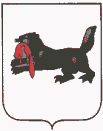 